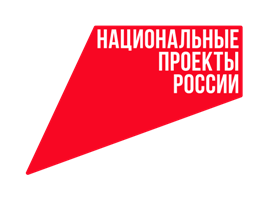 Для удобства амчанВ городе Мценске возле сквера им. В. С. Калинникова (напротив Детско-юношеской спортивной школы) появится автомобильная стоянка.Это стало возможным благодаря реализации федерального проекта «Формирование комфортной городской среды» национального проекта «Жилье и городская среда».- Новая парковка в этом районе крайне необходима. В первую очередь, потому, что здесь проживает более 15 тысяч жителей, у которых сквер пользуется большой популярностью, - поясняет начальник жилищно-технического отдела управления ЖКХ администрации города Мценска Сергей Дмитриев. - Кроме того, рядом со сквером находятся средняя общеобразовательная и спортивная школы. В утренние часы и период массовых мероприятий на проезде по улице Кузьмина часто возникают заторы. Именно поэтому было принято решение построить еще одну автомобильную стоянку. В настоящее время подрядная организация ГУП «Дорожная служба Орловской области» выполняет демонтажные работы для устройства автомобильной стоянки. Уже заготовлены необходимые строительные материалы. - Для выполнения данных работ заключен муниципальный контракт на общую сумму 544,6 тыс. рублей. Срок завершения работ по контракту 20 июля. Размер будущей стоянки 41 на 5,5 метров, - Говорит Сергей Дмитриев. - Здорово, что рядом со спортивной школой, в которой занимаются мои дети, появится новая парковка, - радуется амчанка Лариса. – В обеденное время, да и в утренние часы здесь просто не проехать, очень часто на этом участке происходят небольшие ДТП - машины притираются друг к другу. Уверена,  новая парковка будет очень удобна для горожан и значительно разгрузит  проезд.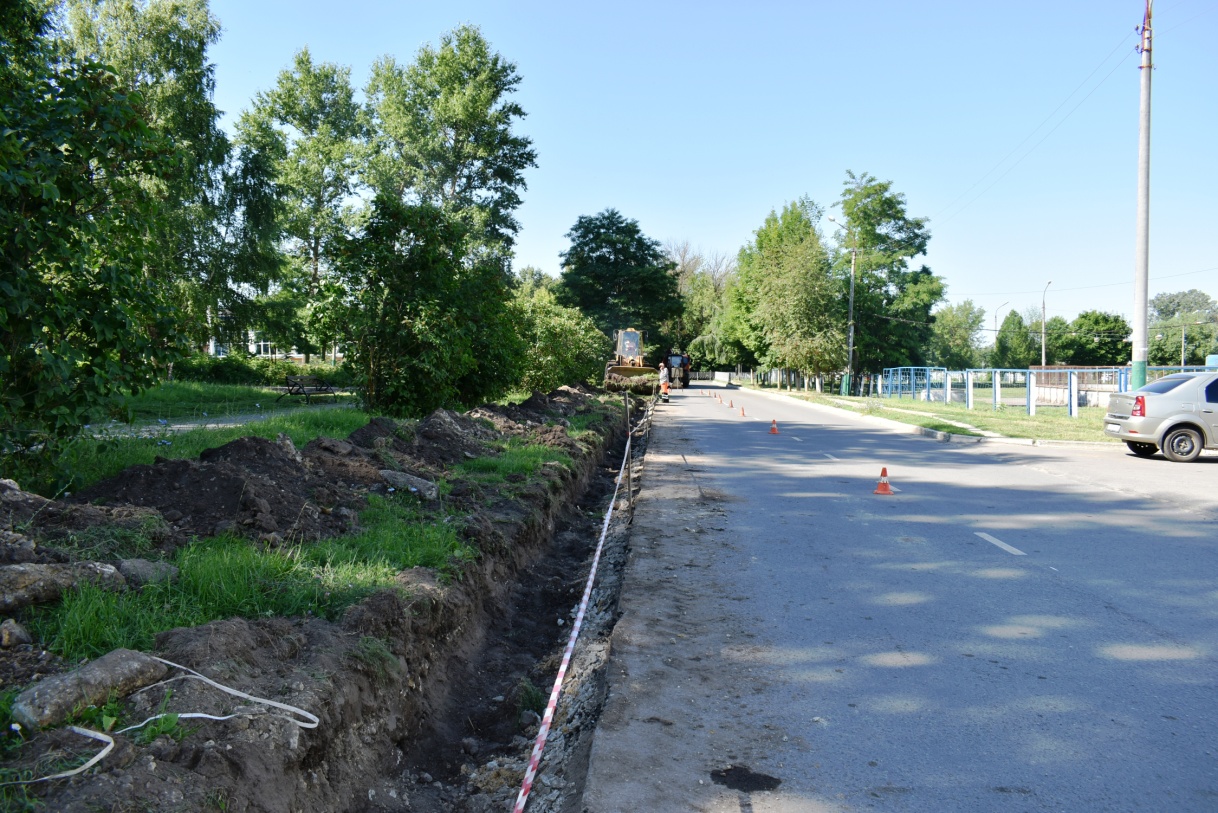 